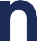 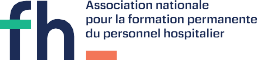 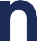 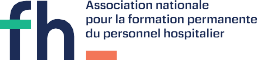 COMPRENDRE, AGIR ET PRÉVENIR LA DISCRIMINATION ET LES VIOLENCES SEXISTES ET SEXUELLES DANSLES ÉTABLISSEMENTS PUBLICS DE SANTÉ30 novembre 2023 Lille - Institut Gernez Rieux (IGR)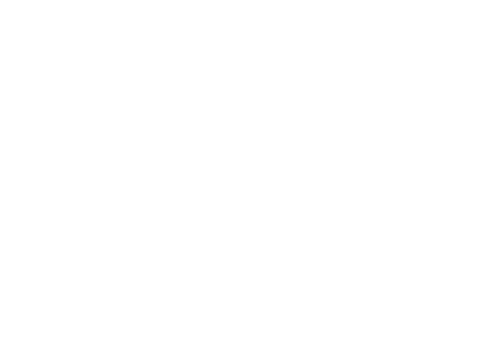 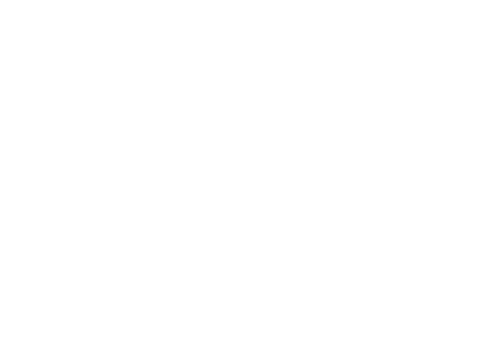                     PROGRAMME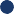 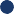 Journée animée par M. Guillaume Von der Weid – Philosophe et Animateur		9H00 - 9H30 ACCUEIL DES PARTICIPANTS9h30 - 9h40 Ouverture de la journée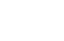 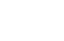 ContexteLes formes de discrimination peuvent inclure le sexisme, le racisme, l’âgisme ou encore la stigmatisation liéeà l’état de santé ou au handicap. Ces pratiques peuvent nuire à la qualité des soins dispensés et entraînerdes conséquences négatives sur la santé des agents.Il est donc important de sensibiliser l’ensemble des agents de la FPH à ces enjeux et de promouvoir des pratiques inclusives et non discriminatoires dans les établissements publics de santé.Des experts et des professionnels expérimentés dans ce domaine partageront leurs connaissances, leurs expériences et leurs meilleures pratiques.Public visé :Tous les agents des établissements publics de santé.Des associations et institutions ont accepté de se joindre à nous pour cette journée. Leurs stands seront animés par des professionnels experts dans leurs domaines respectifs. Nous vous invitons à les visiter et à échanger avec eux : Cidff, Défenseur des droits, SOS homophobie, France Assos Santé (la voix des usagers), …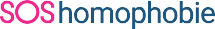 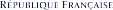 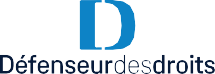 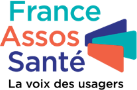 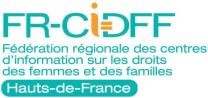 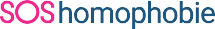 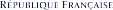 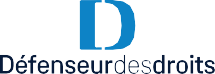 La Compagnie de théâtre « La Belle Histoire » nous accompagnera tout au long de la journée en présentant des scénettes illustrées des thématiques abordées durant la journée.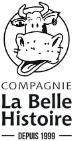 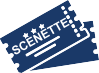  Mme Charlotte WALLAERT – Présidente ANFH Nord-Pas-de-Calais9h50 - 10h20   Discrimination dans les établissements publics de santé de quoi parle-t-on ?Mme Julie DELPORTE – Psychologue sociale, du travail et des organisations10h20 10h50    Statut juridique de la discrimination dans la fonction publique hospitalière.Maître Florian DIANI – Avocat droit public au Barreau de Paris10H50 - 11H10 PAUSE / VISITE DES STANDS11h10 - 11h40 Statut pénal de la discrimination dans la fonction publique : comprendre les sanctions applicablesM. Yves TEYSSEDOU – Délégué Territorial et Mme Malisianou CHRYSOULA – Juriste – Défenseurs des Droits11h40 - 12h10 Dispositifs mis en place dans les établissements publics de santé pour prévenir et signaler la discrimination et les violences. Mme Catherine THOMAS – Directrice des Affaires Juridiques – CHU LILLE12H20 - 14H00 PAUSE REPAS / VISITE DES STANDS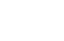 14h10 - 14h40    Définition violences sexistes et sexuelles. Cas concrets.M. Yves TEYSSEDOU – Délégué Territorial et Mme Malisianou CHRYSOULA – Juriste – Défenseurs des Droits14h40 - 15h10 Les impacts des violences sexistes et sexuelles sur la santé mentale, physique et émotive des agents hospitaliers.Mme Jeanne GAUTHIER LENOIR - Psychologue Association L’BURN15h10 - 15h40 Comment prévenir et éviter les problèmes de santé liés aux violences sexistes et sexuelles ?Mme Jeanne GAUTHIER LENOIR - Psychologue Association L’BURN15H40 - 16H00 PAUSE / VISITE DES STANDS16h00 - 16h30 Formation et sensibilisation des acteurs de santé à la discrimination et aux violences sexistes et sexuellesMme Sofia GAILLARD – Déléguée Territoriale ANFH Nord-Pas-de-Calais16h30 - 17h00 Table ronde : Prise de recul sur nos comportementsLes intervenants de la journée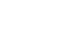 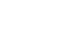 17H00 CLÔTURE DE LA JOURNÉEMétro : CHU - Centre Oscar LambretIGRHôpitalFontan	Rue André VerHaegheL’Institut Gernez Rieux (IGR)2 rue du Dr Schweitzer - 59000 LilleRue Philippe MaracheMétro : CHU - Eurasanté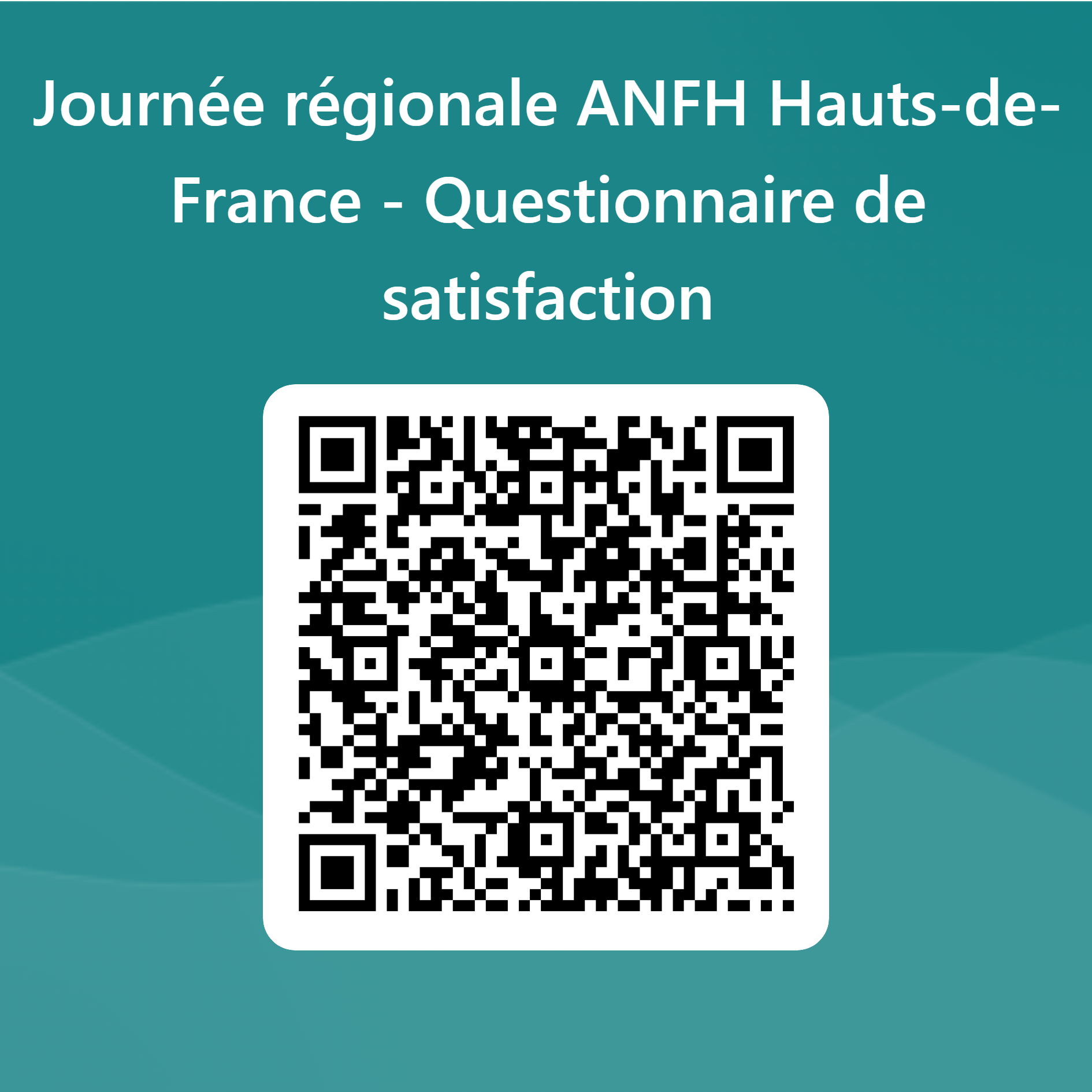 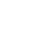 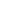 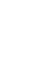 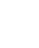 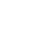 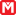 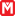 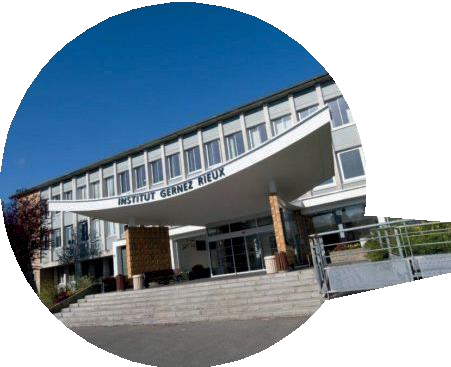 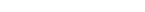 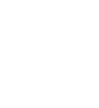 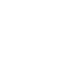 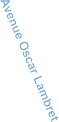 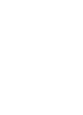 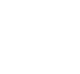 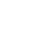 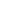 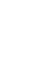 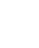 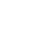 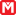 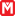 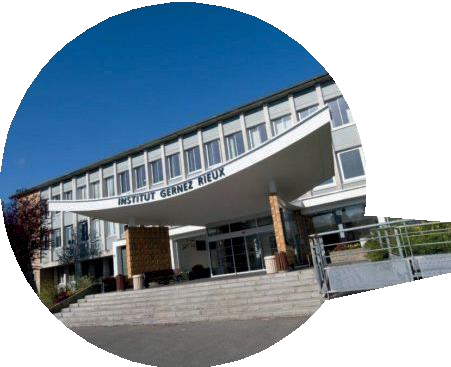 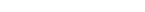 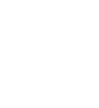 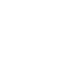 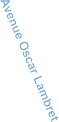 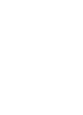 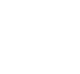 